I - PROJECT IDENTIFICATION SHEETPlease note that the information given in the identification sheet section as well as the amount of the grant are public data and may be used by the MEIE and PRIMA Québec for promotional purposes.It is mandatory for any project involving MITACS funding to contact an advisor.If in doubt where to submit the request (PRIMA or Prompt), contact (514 284-0211 # 227, michel.lefevre@prima.ca) at PRIMA or Jinny Plourde (418 802-3337, jplourde@promptinnov.com) at Prompt.To submit a request to Prompt, please complete the Prompt form found on their website.Project title:(IN FRENCH)  Principal Investigator Name:Phone:E-mail:Establishment:Research Unit:Names, signatures and dates Names, signatures and dates SignatureMain academicPrint Name and SignatureVice-rectorate or research officeAcademic partners or public research centerAcademic partners or public research centerAcademic partners or public research centerAcademic partners or public research centerContact DetailsContact DetailsEstablishmentMain Activity1 Name:E-mail:Phone:Research Unit:Nom :Type :   2Name:E-mail:Phone:Research Unit:Nom :Type :   3Name:E-mail:Phone:Research Unit:Nom :Type :   Business Partners For each company, in the Registraire du Québec, the “Number of employees in Quebec” field must be completed; there cannot be the mention “none”.Add as many tables as there are partnersBusiness Partners For each company, in the Registraire du Québec, the “Number of employees in Quebec” field must be completed; there cannot be the mention “none”.Add as many tables as there are partnersBusiness Partners For each company, in the Registraire du Québec, the “Number of employees in Quebec” field must be completed; there cannot be the mention “none”.Add as many tables as there are partnersBusiness Partners For each company, in the Registraire du Québec, the “Number of employees in Quebec” field must be completed; there cannot be the mention “none”.Add as many tables as there are partnersBusiness Partners For each company, in the Registraire du Québec, the “Number of employees in Quebec” field must be completed; there cannot be the mention “none”.Add as many tables as there are partnersCompany 1Company 1Company 1Company 1Company 1General InformationGeneral InformationGeneral InformationGeneral InformationGeneral InformationBusiness Number (NEQ): Business Number (NEQ): Business Number (NEQ): Company legal name:Company legal name:Number of global employees ((including the number of employees of the parent company when majority-owned (>50%)):Number of employees in Québec:Number of employees in Québec:Number of employees in Québec:Number of R&D employees in Québec:Is the applicant a subsidiary of a parent company? If yes, specify the legal name of the parent company.  Yes              Name: NoIs the applicant a subsidiary of a parent company? If yes, specify the legal name of the parent company.  Yes              Name: NoIs the applicant a subsidiary of a parent company? If yes, specify the legal name of the parent company.  Yes              Name: NoIs the applicant a subsidiary of a parent company? If yes, specify the legal name of the parent company.  Yes              Name: NoIs the applicant a subsidiary of a parent company? If yes, specify the legal name of the parent company.  Yes              Name: NoPlease describe the type of ownership of the company or organization: Please describe the type of ownership of the company or organization: Please describe the type of ownership of the company or organization: Please describe the type of ownership of the company or organization: Please describe the type of ownership of the company or organization: Description of the company and its activities:Production and/or R&D in Québec:           Yes              NoDescription of the company and its activities:Production and/or R&D in Québec:           Yes              NoDescription of the company and its activities:Production and/or R&D in Québec:           Yes              NoDescription of the company and its activities:Production and/or R&D in Québec:           Yes              NoDescription of the company and its activities:Production and/or R&D in Québec:           Yes              NoMain Contact InformationMain Contact InformationMain Contact InformationMain Contact InformationMain Contact InformationName:Name:Name:Name:Function:Phone:Phone:E-mail:E-mail:E-mail:Project indicatorsProject indicatorsProject indicatorsQuantum thematic axes(several choices possible)	Quantum communications	Quantum computation	Quantum materials	Quantum metrology and detectionThematic focus for PRIMA(see instruction guide)	New or improved advanced materials	Formulated materials or finished or semi-finished products incorporating advanced materials (e.g., sensors, chips)	Processes, surface treatment, scaling	Additive manufacturing	Printable electronics	Characterization technique and instruments	Simulation	Quantum technologies or materials	Use of artificial intelligence  Critical and Strategic MineralsApplication sectors(several possible choices)   Transportation/Infrastructure	Energy	Environment		Textile  	Chemistry	Microelectronics/telecommunication	Health		Other (specify):  INITIAL TRL LEVEL:1         2         3   4         5         6 7         8         9 FINAL TRL LEVEL:1         2         3 4         5         6 7         8         9  Duration of the project:12 Months 24 Months 36 Months People involved in the projectPeople involved in the projectPeople involved in the projectResearchers: number of researchers involved in the project, including the principal applicant (professors, institutional researchers)Researchers: number of researchers involved in the project, including the principal applicant (professors, institutional researchers)Employees of research centers: number of employees of the centers involved and whose salaries are partially paid by the project (eligible expenses) (assistants, associates, research agent, technicians)Employees of research centers: number of employees of the centers involved and whose salaries are partially paid by the project (eligible expenses) (assistants, associates, research agent, technicians)Employees of partner companies: number of company employees involved in the project. Their contribution is, for example, recorded as a contribution in kind.Employees of partner companies: number of company employees involved in the project. Their contribution is, for example, recorded as a contribution in kind.Students: number of students receiving a scholarship or doing an internship. (DCS, ACS, Bachelor, Master, PhD, PDF)Students: number of students receiving a scholarship or doing an internship. (DCS, ACS, Bachelor, Master, PhD, PDF)Executive summary in everyday language (IN FRENCH)“What it is” in one sentence (clearly indicate what is developed without preambles):“What it gives” in a sentence or two (expected results, names of companies, impact on them and Québec):Non-confidential summary of the project, in everyday language. (IN FRENCH - 250 words maximum)In a few simple and popular sentences, describe:Why is this project necessary (what is the problem)?What does this project want to achieve and what are the expected results?What will be the spinoffs for industrial partners and for Québec?II – PROJECT CONTEXTDescribe the general context of the project. If this project is the result of previous projects, describe its history or if this project is part of a larger project, describe the major project and the importance of the latter in the project submitted to PRIMA. (max. one page, you can use up to two pages to describe the results obtained during the first 3 years of a 5-year project if you submit to PRIMA for years 4 and 5).III - PROJECT DETAILED PRESENTATIONDescribe the research project, including its environment (regulations, market trend, state of the art, etc.). Explain the possibility of carrying out this research project, specifying its anticipated objectives and results as they relate to the industrial partners’ needs. Specify the methodology and key scientific challenges to be met. (max. 3 pages, max. 5 pages if the project requires more than $300k/year from PRIMA)IV – TECHNOLOGY READINESS LEVEL (TRL) JUSTIFICATIONJustify the starting TRL and ending TRL that you assign to the project. The TRL level considered is in a research context in Québec. (max. 1 page)V – PROJECT MANAGEMENTPresent the project’s main activities in the form of a GANTT chart, including key Go/No-Go milestones. Also indicate the parts related to MITACS internships if applicable. Each activity presented in the diagram should be detailed in Section III (detailed presentation of the project) above. (max. 2 pages)Specify all the academic and industrial collaborators: describe the role of each partner in the project and how the collaboration makes it possible to cover the different skills necessary for the accomplishment of the project. Specify the level of involvement of each member of the team. Attach the CVs of the main industrial and academic stakeholders.(Add tables if necessary)Describe how the project management, interaction, synergy and transfer to industry will take place. (max. 1 page)VI – PROJECT IMPACT AND SPINOFFS Describe the intellectual property strategy. (max. 1 page)Benefits for the academic partner(s): HQP training, knowledge enhancement (transfer, publications, intellectual property, etc.), technological developments (new products, processes, standards, methods, etc.), scientific expertise (acquisition, development, or consolidation), use of infrastructure. (max. 1 page)Benefits for the industrial partner(s) and Québec: Technological developments, enhancement of knowledge, improvement of the company’s positioning in the value chain (improvement of productivity, increase in sales or market share, diversification of production, investments, etc.), personnel.       Add as many tables as there are companiesBenefits and spinoffs for Québec (check all that apply) (Max. 1 page) Productivity,  Environment,  Social-economic,  Other: Explanations: Describe the impacts of the project for the adoption of quantum technologies in the business sector. (max. 1 page)Describe the impacts of the project for the adoption of quantum technologies in the business sector. (max. 1 page)VII – FINANCIAL ASPECTRESEARCH MANDATE BUDGETIndicate all direct expenses eligible for the projectsIn the case of a university or a CCTT collaborating with a public research centre, it is necessary to append a copy of this table with only expenses on the university side to allow the calculation of IRCs.Budget items highlighted below are eligible for the Indirect Research Cost.Year 1Year 2Year 3TotalSalaries and fringe benefitsSalaries and fringe benefitsSalaries and fringe benefitsSalaries and fringe benefitsSalaries and fringe benefitsSalaries and fringe benefitsTechniciansResearcher:OtherStudents grantStudents grantStudents grantStudents grantStudents grantStudents grant1st, 2nd and 3rd-cycle studentsPostdoctoral research internsMaterials and suppliesMaterials and suppliesMaterials and suppliesMaterials and suppliesMaterials and suppliesMaterials and suppliesMaterials for tests and trialsLaboratory consumables Equipment or installations (Max. 25%)Equipment or installations (Max. 25%)Equipment or installations (Max. 25%)Equipment or installations (Max. 25%)Equipment or installations (Max. 25%)Equipment or installations (Max. 25%)RentalEquipment (max. $25K each)TravelTravelTravelTravelTravelTravelConferences or conventions Field work Work-related travelOtherOtherOtherOtherOtherOtherPlatform feesOutside servicesPrototypes Fees for dissemination of knowledgeIntellectual property management feesIndustrial contribution in kind (Max 50% of the total industrial contribution (cash + in kind) if there is more in-kind, describe it in the justification)Industrial contribution in kind (Max 50% of the total industrial contribution (cash + in kind) if there is more in-kind, describe it in the justification)Industrial contribution in kind (Max 50% of the total industrial contribution (cash + in kind) if there is more in-kind, describe it in the justification)Industrial contribution in kind (Max 50% of the total industrial contribution (cash + in kind) if there is more in-kind, describe it in the justification)Industrial contribution in kind (Max 50% of the total industrial contribution (cash + in kind) if there is more in-kind, describe it in the justification)Industrial contribution in kind (Max 50% of the total industrial contribution (cash + in kind) if there is more in-kind, describe it in the justification)Salaries of researchers/scientistsSalaries of technicians/engineers Equipment timeDonated materialsOthers:Direct project costDirect project costManagement fees from PRIMA Québec (2.5%)Management fees from PRIMA Québec (2.5%)Management fees from PRIMA Québec (2.5%)Management fees from PRIMA Québec (2.5%)Management fees from PRIMA Québec (2.5%)TOTAL BudgetTOTAL BudgetTOTAL BudgetTOTAL BudgetTOTAL BudgetRESEARCH MANDATE FINANCING PLAN    For all MITACS funding, please contact an advisor to ensure a correct budget calculation. MITACS must be separated into these components and the total of MITACS grants cannot exceed 50% of the research budget.Detail in section C, cash and in-kind contributions of companiesFINANCINGFINANCINGFINANCINGFINANCINGFINANCINGFINANCINGFINANCINGYear 1Year 2Year 2Year 3Total Number of MITACS unitsNumber of MITACS unitsIndustrial partners (min. 40% of the research mandate)Industrial partners (min. 40% of the research mandate)Industrial partners (min. 40% of the research mandate)Industrial partners (min. 40% of the research mandate)Industrial partners (min. 40% of the research mandate)Industrial partners (min. 40% of the research mandate)Industrial partners (min. 40% of the research mandate)Companies’ contribution in cash: Including MITACS contribution if applicableMin (40%)Companies’ contribution in kind:Max 50% of the total company contributionMin (40%)Companies’ management feesMin (40%)Public financing (max. 60% of the research mandate)Public financing (max. 60% of the research mandate)Public financing (max. 60% of the research mandate)Public financing (max. 60% of the research mandate)Public financing (max. 60% of the research mandate)Public financing (max. 60% of the research mandate)Public financing (max. 60% of the research mandate)PRIMA QuébecMax (20%)MITACS (enter only the provincial)Max (20%)MEIE management feesMax (20%)Additional funding (specify):Additional funding (specify):MITACS (enter only the federal amount)MITACS (enter only the federal amount)TOTAL Funding  TOTAL Funding  TOTAL Funding  TOTAL Funding  TOTAL Funding  TOTAL Funding  ADDITIONAL CONTRIBUTIONS FROM INDUSTRIAL AND MEIEADDITIONAL CONTRIBUTIONS FROM INDUSTRIAL AND MEIEADDITIONAL CONTRIBUTIONS FROM INDUSTRIAL AND MEIEADDITIONAL CONTRIBUTIONS FROM INDUSTRIAL AND MEIEADDITIONAL CONTRIBUTIONS FROM INDUSTRIAL AND MEIEADDITIONAL CONTRIBUTIONS FROM INDUSTRIAL AND MEIEADDITIONAL CONTRIBUTIONS FROM INDUSTRIAL AND MEIEContribution to the management fees of PRIMA Québec (2.5%, max. $50,000)Contribution to the management fees of PRIMA Québec (2.5%, max. $50,000)Contribution to the management fees of PRIMA Québec (2.5%, max. $50,000)Contribution to the management fees of PRIMA Québec (2.5%, max. $50,000)Contribution to the management fees of PRIMA Québec (2.5%, max. $50,000)Contribution to the management fees of PRIMA Québec (2.5%, max. $50,000)Contribution to the management fees of PRIMA Québec (2.5%, max. $50,000)Companies: 2% of the amount of research mandate or max. $40,000Companies: 2% of the amount of research mandate or max. $40,000Companies: 2% of the amount of research mandate or max. $40,000Companies: 2% of the amount of research mandate or max. $40,000MEIE: 0.5% of the amount of research mandate or max. $10,000MEIE: 0.5% of the amount of research mandate or max. $10,000MEIE: 0.5% of the amount of research mandate or max. $10,000MEIE: 0.5% of the amount of research mandate or max. $10,000Additional PRIMA QUÉBEC’s contribution to indirect costs of research, if applicableAdditional PRIMA QUÉBEC’s contribution to indirect costs of research, if applicableAdditional PRIMA QUÉBEC’s contribution to indirect costs of research, if applicableAdditional PRIMA QUÉBEC’s contribution to indirect costs of research, if applicableAdditional PRIMA QUÉBEC’s contribution to indirect costs of research, if applicableAdditional PRIMA QUÉBEC’s contribution to indirect costs of research, if applicableAdditional PRIMA QUÉBEC’s contribution to indirect costs of research, if applicable27% of the contribution of PRIMA Québec to the research mandate for eligible costs. All financial partners must also contribute to ICR.27% of the contribution of PRIMA Québec to the research mandate for eligible costs. All financial partners must also contribute to ICR.27% of the contribution of PRIMA Québec to the research mandate for eligible costs. All financial partners must also contribute to ICR.27% of the contribution of PRIMA Québec to the research mandate for eligible costs. All financial partners must also contribute to ICR.SUMMARY OF FUNDING BY PRIMASUMMARY OF FUNDING BY PRIMASUMMARY OF FUNDING BY PRIMASUMMARY OF FUNDING BY PRIMASUMMARY OF FUNDING BY PRIMASUMMARY OF FUNDING BY PRIMASUMMARY OF FUNDING BY PRIMAContribution to the Research MandateContribution to the Research MandateContribution to the Research MandateContribution to the Research MandateContribution from MEIE (management fees)Contribution from MEIE (management fees)Contribution from MEIE (management fees)Contribution from MEIE (management fees)Indirect Costs of Research (if applicable)Indirect Costs of Research (if applicable)Indirect Costs of Research (if applicable)Indirect Costs of Research (if applicable)TOTAL PRIMA funding(Max. $1,00,000 for 3 years, Max. $500k/year)TOTAL PRIMA funding(Max. $1,00,000 for 3 years, Max. $500k/year)TOTAL PRIMA funding(Max. $1,00,000 for 3 years, Max. $500k/year)TOTAL PRIMA funding(Max. $1,00,000 for 3 years, Max. $500k/year)Justify the expenses presented in the research mandate budget. (no page limit)Detail cash and in-kind contributions for each company.Detail each line of the project budget table for which you entered an expense.Please specify which company(ies) is funding the complementary funding(s) and if applicable MITACS internship(s).In the case of expenditure on a prototype, show the ability to produce this prototype. Justify the expenses presented in the research mandate budget. (no page limit)Detail cash and in-kind contributions for each company.Detail each line of the project budget table for which you entered an expense.Please specify which company(ies) is funding the complementary funding(s) and if applicable MITACS internship(s).In the case of expenditure on a prototype, show the ability to produce this prototype. Justify the expenses presented in the research mandate budget. (no page limit)Detail cash and in-kind contributions for each company.Detail each line of the project budget table for which you entered an expense.Please specify which company(ies) is funding the complementary funding(s) and if applicable MITACS internship(s).In the case of expenditure on a prototype, show the ability to produce this prototype. Justify the expenses presented in the research mandate budget. (no page limit)Detail cash and in-kind contributions for each company.Detail each line of the project budget table for which you entered an expense.Please specify which company(ies) is funding the complementary funding(s) and if applicable MITACS internship(s).In the case of expenditure on a prototype, show the ability to produce this prototype. Justify the expenses presented in the research mandate budget. (no page limit)Detail cash and in-kind contributions for each company.Detail each line of the project budget table for which you entered an expense.Please specify which company(ies) is funding the complementary funding(s) and if applicable MITACS internship(s).In the case of expenditure on a prototype, show the ability to produce this prototype. Justify the expenses presented in the research mandate budget. (no page limit)Detail cash and in-kind contributions for each company.Detail each line of the project budget table for which you entered an expense.Please specify which company(ies) is funding the complementary funding(s) and if applicable MITACS internship(s).In the case of expenditure on a prototype, show the ability to produce this prototype. CONTRIBUTIONS FOR EACH COMPANYThis table must be included in the company’s support letter.The contributions in yellow are considered in the calculation of the PRIMA contribution.CONTRIBUTIONS FOR EACH COMPANYThis table must be included in the company’s support letter.The contributions in yellow are considered in the calculation of the PRIMA contribution.CONTRIBUTIONS FOR EACH COMPANYThis table must be included in the company’s support letter.The contributions in yellow are considered in the calculation of the PRIMA contribution.CONTRIBUTIONS FOR EACH COMPANYThis table must be included in the company’s support letter.The contributions in yellow are considered in the calculation of the PRIMA contribution.CONTRIBUTIONS FOR EACH COMPANYThis table must be included in the company’s support letter.The contributions in yellow are considered in the calculation of the PRIMA contribution.CONTRIBUTIONS FOR EACH COMPANYThis table must be included in the company’s support letter.The contributions in yellow are considered in the calculation of the PRIMA contribution.Company NameCash Contribution to the R&D budgetCash Contribution to the R&D budgetManagement Fees ContributionContribution to the ICR requested by the academic partner  (if applicable)In-kind ContributionCompany NameExcluding MitacsMitacs(if applicable)Management Fees ContributionContribution to the ICR requested by the academic partner  (if applicable)In-kind ContributionBUDGET JUSTIFICATIONSBUDGET JUSTIFICATIONSBUDGET JUSTIFICATIONSBUDGET JUSTIFICATIONSBUDGET JUSTIFICATIONSBUDGET JUSTIFICATIONSVIII – BIBLIOGRAPHIC REFERENCESList of bibliographical references (max. 2 pages)IX – INFORMATION ABOUT THE FORM SUBMISSIONFor a submission to PRIMAAre you having difficulties, do you have questions? Do not hesitate to contact your advisor or Michel Lefèvre michel.lefevre@prima.ca, 514-284-0211 ext 227.Email your duly signed application in single file - PDF format (Adobe Acrobat) May 30, 2024, before 4:00 p.m. to: laura.salatian@prima.ca. Check list: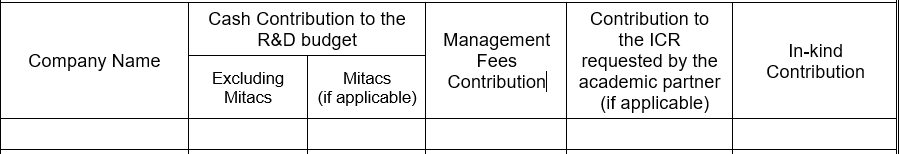 